Факты о куренииКурение – самая распространенная причина преждевременной смерти и потери работоспособности, бледность.Опасные эффекты  компонентов сигареты включают:повышенный уровень CO, который уменьшает содержание кислорода в крови;ранняя менопауза, повышенный риск остеопороза и преждевременное старение у женщин;повышенный риск выкидыша, внутриутробная гибель плода, низкий вес новорожденных и внезапная смерть грудных детей, матери которых курили. Исследования показали, что у маленьких детей, матери которых курили только 10 сигарет в день, был выявлен положительный тест на никотин и канцерогенные вещества в крови;заболевания легких и значительно повышенный риск рака легких, эмфизема и хронический бронхит;2-4 кратное повышение частоты случаев сердечных приступов;повышенный риск рака гортани, полости рта, пищевода, мочевого пузыря, почек, поджелудочной железы.Решили бросить курить?
Эти рекомендации для вас!Не курите! Курение является важнейшей причиной преждевременной смерти. Если Вы курите – прекратите! Прекращение курения до начала развития рака или других серьезных заболеваний предотвращает повышение риска развития табакозависимых болезней в более позднем возрасте, даже если курение прекращается в среднем возрасте.Если Вы не можете бросить курить, не курите в присутствии некурящих. Ваше курение может оказать неблагоприятное воздействие на здоровье окружающих. 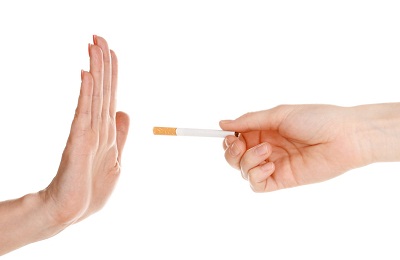 Когда Вы бросите курить, с Вашим организмом произойдут значительные изменения: через 20 минут после последней сигареты артериальное давление нормализуется, восстановится сердечная деятельность, улучшится кровоснабжение ладоней и ступней; через 8 часов нормализуется содержание кислорода в крови; через 2 суток усилится способность ощущать вкус и запах; через неделю улучшится цвет лица; через 1 месяц явно станет легче дышать, исчезнут утомление, головная боль, особенно по утрам, перестанет беспокоить кашель;через 6 месяцев восстановится сердечный ритм, почувствуете желание жить и работать;через 1 год риск развития коронарной болезни сердца по сравнению с курильщиками снизится наполовину;     7. через 5 лет значительно снизиться вероятность умереть от рака легких;     8. через 15 лет уменьшиться риск развития онкологических заболеваний в целом. Решение отказаться от курения тяжелое, но неизбежное… Если Вы хотите быть здоровыми и красивыми, бросайте эту пагубную привычку  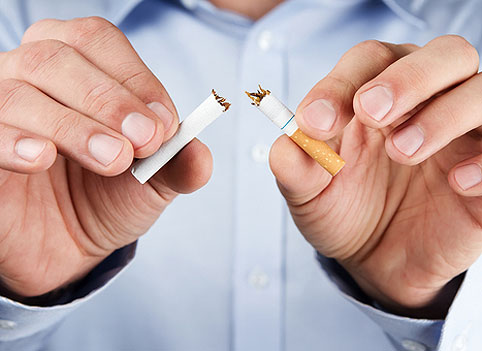 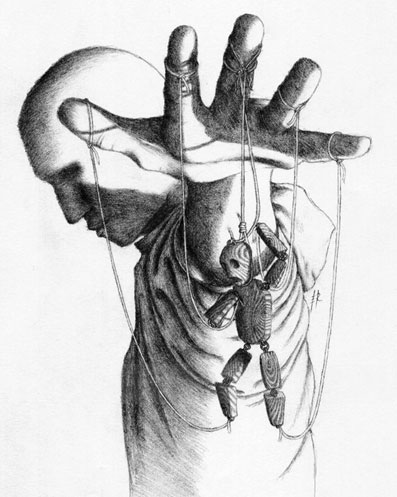 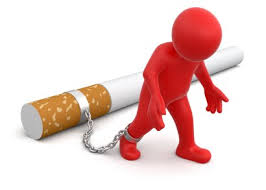 НЕ БУДЬ марионеткой – БУДЬ человеком!Учреждение образования «Витебский государственный технологический университет»Отдел воспитательной работыКурение – один из опаснейших кукловодов, существующих, на земле!              Витебск, 2019